ЗАЯВКАна  республиканский заочный конкурс«Юный журналист»Рожденный побеждатьСвой рассказ я бы хотела посвятить яркому представителю молодежи нашего села, моему двоюродному брату Елисееву Александру. 1 марта 2017 года Саша в четвертый раз стал чемпионом Первенства России в толкании ядра среди спортсменов с патологией опорно-двигательного аппарата. Достиг таких высот он не сразу, Александр шел к этому на протяжении многих лет.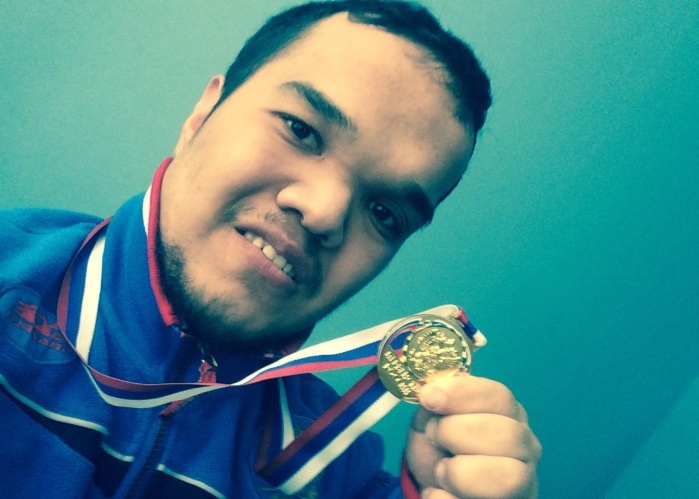 Елисеев Александр Петрович родился в Олекминском районе в с. Олекминское 25 апреля 1994 года в самой обычной многодетной семье. Мама была продавцом, а папа работал электриком. Родители никогда не занимались спортом, а Саша захотел быть спортсменом, несмотря на то что с детства имел патологию опорно-двигательного аппарата. Каким именно видом спорта заняться мальчик выбирал сам. В 12 лет Саша впервые взял в руки штангу.В сентябре 2007 году Саша поехал на первую тренировку, ему очень понравилось,  и он с удовольствием посещал эти тренировки, несмотря на то что каждый день ему для этого предстояло ехать 12 км. Первым его тренером стал  Гылыков Владимир Петрович, он с удовольствием занимался с нашим Сашей. Вскоре пауэрлифтинг занял большое место в жизни Саши.В 2008 году Александр Елисеев начал штурмовать спортивные вершины. Первые соревнования прошли на республике, где Саша занял 1 место. Он был тогда очень рад первой медали, и ему хотелось новых  побед.В 2010 году Саша поехал в г. Нерюнгри на Всероссийские соревнования по  пауэрлифтингу и занял 2 место. Через год на тех же соревнованиях он вновь был на пьедестале почета.В 2013 г.Саша поступил в Якутский техникум-интернат по реабилитации инвалидов по профессии «обувщик широкого профиля», но спорт не оставил. Он начал тренироваться у заслуженного тренера России  Давыдова Петра Николаевича.В феврале 2013 года Саша поехал на чемпионат и,  заняв 1 место, получил путевку  на первенство России в г. Алексин, где  занял 3 место. Летом 2014 года, в летние каникулы, Саша опять поехал путешествовать, теперь уже в республику Чувашия, в город Чебоксары на первенство России среди юниоров,  занял 1 место и стал чемпионом России. Потом сразу из Чувашии он отправился на долгие сборы в г.Саранск. Здесь он впервые попробовал себя в метании диска и стал чемпионом России в этом виде спорта. Тренировки продолжались еще 2 года, и  в 2016 году он снова поехал на первенство России по легкой атлетике среди лиц ПОДА, но уже в толкании ядра, занял там 1 место и получил путевку на Всероссийские игры.С  2015 году Саша учится в Училище олимпийского резерва, по окончании которого он станет тренером по физической культуре. У него очень много экзаменов, но, несмотря на это, он продолжает тренировки,  показывает хорошие результаты по метанию ядра, пауэрлифтингу, метанию диска.У Саши сейчас все очень хорошо, его поддерживают родные и близкие, которые живут в родном селе и следят за его новыми достижениями. Саша приезжает в родное село не часто: у него очень много тренировок и различных сборов. Мне особенно запомнились встречи, когда вечерами он приходил к родной тете, Ольге Степановне, и рассказывал про свои тренировки, соревнования, как  хорошо к нему относится его тренер; о  друзьях, которые вместе с ним тренируются. Саша является гордостью не только семьи и села, но и всего нашего  района. Наши односельчане  уважают его, восхищаются его силой воли и всегда поддерживают. Могу сказать, что наш Саша очень добрый, искрений человек, который хочет добиться в этой жизни высоких результатов и упорно идет к своей цели.   А я хочу пожелать ему больше новых побед  на соревнованиях и  в жизни! №Фамилия, имя, отчествоНазвание работыКласс, образовательное учреждение, улусТелефоны участника, образовательного учреждения, руководителя, родителей, e-mailСеменихина Евгения АндреевнаСтатья «Рожденный побеждать»11 класс МБОУ «Амгино-Олёкминская СОШ», Олёкминский улусТел.ОУ: 8(411)38-33-431;Тел.рук-ля: 8-984-114-60-40 (Одинцова А.Л.);e-mail: lipangin@mail.ru